Okaż serce, przyjdź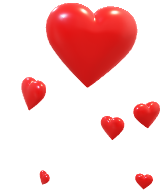 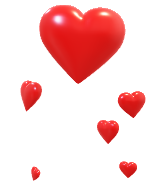 Stowarzyszenie CASTOR, KGW „Bobrowianki” z Bobrownik Małych, KGW „Nad Stawem” z Rudki                 oraz KGW z Komorowazapraszają naŚwiąteczny kiermasz charytatywny 1 kwietnia 2021r.(czwartek)Od 10:00-14:00Dom Ludowy w Bobrownikach MałychDom Ludowy w Rudce                       2 kwietnia 2021r.(piątek)Od 10:00-11:00Dom Ludowy w Komorowie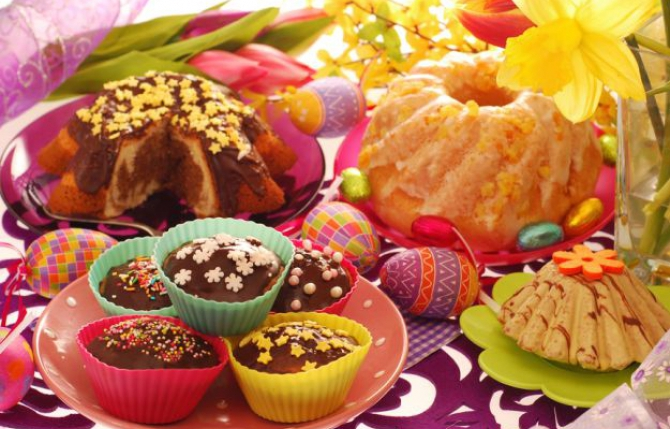 